Sermon Notes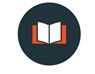 “The Mind Type”
The Mind Type: Experiencing God through Scripture Romans 12:1–2 (NIV) 
Therefore, I urge you, brothers and sisters, in view of God’s mercy, to offer your bodies as a living sacrifice, holy and pleasing to God—this is your true and proper worship. 2 Do not conform to the pattern of this world, but be transformed by the renewing of your mind. Then you will be able to test and approve what God’s will is—his good, pleasing and perfect will. “Do not conform to the pattern of this world…”“…but be transformed..”“…by the renewing of your mind.”“Then you will be able to test and approve what God’s will is—his good, pleasing and perfect will.”Questions for Discussion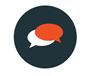 1. Which part of the sermon was most impactful, interesting, or thought-provoking for you?  Why?2. Do you self-identify as a Mind type?  If not, how would you rate yourself on a scale of 1-10 in terms of experiencing God through Scripture and theological reflection?3.  Generally speaking, how would you describe your relationship with the Bible?  Is the Bible something that excites you?  Bores you?  Interests you?  Offends you?  Why do you think that is the case?4. How often do you engage the Bible?  What resources have you found to be helpful?  If you struggle with learning more about the Bible, what obstacles most commonly get in your way?5. “Jesus didn’t come to make bad people good, but dead people alive.”  How does this understanding of the Bible change how you read and study it?6.   How have you experienced a renewed mind as you’ve grown in your knowledge of Scripture?Prayer Prompters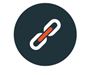 -Pray that God would make us hunger and thirst for His Word.-Pray for those who reject and ignore God because they assume His will for them isn’t good, pleasing, and perfect.-Pray that our church would pursue transformation in Christ, and not moralism.-Pray for Christians around the world who do not have access to the Word of God.-Pray for those within our church who are considering being baptized.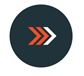 Take Action: Engage the Bible every day this week-listen, discuss, share, read, study, etc.Consider committing to a Bible reading plan 